Председателю районной Организации ПрофсоюзаРаботников народного образования и науки РФПЛАНработы  на январь 2022 г.Председатель  ППО                                                                  И.А.Дроздова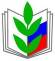 ПРОФСОЮЗ РАБОТНИКОВ НАРОДНОГО ОБРАЗОВАНИЯ И НАУКИ РОССИЙСКОЙ ФЕДЕРАЦИИ(ОБЩЕРОССИЙСКИЙ ПРОФСОЮЗ ОБРАЗОВАНИЯ)БЕЛОЯРСКАЯ РАЙОННАЯ ОРГАНИЗАЦИЯ ПРОФСОЮЗА РАБОТНИКОВ НАРОДНОГО ОБРАЗОВАНИЯ И НАУКИ  РОССИЙСКОЙ ФЕДЕРАЦИИ Муниципальное бюджетное общеобразовательное учреждение«Белоярская средняя общеобразовательная школа № 14»( МБОУ «Белоярская СОШ №14»)ПРОФСОЮЗ РАБОТНИКОВ НАРОДНОГО ОБРАЗОВАНИЯ И НАУКИ РОССИЙСКОЙ ФЕДЕРАЦИИ(ОБЩЕРОССИЙСКИЙ ПРОФСОЮЗ ОБРАЗОВАНИЯ)БЕЛОЯРСКАЯ РАЙОННАЯ ОРГАНИЗАЦИЯ ПРОФСОЮЗА РАБОТНИКОВ НАРОДНОГО ОБРАЗОВАНИЯ И НАУКИ  РОССИЙСКОЙ ФЕДЕРАЦИИ Муниципальное бюджетное общеобразовательное учреждение«Белоярская средняя общеобразовательная школа № 14»( МБОУ «Белоярская СОШ №14»)ПРОФСОЮЗ РАБОТНИКОВ НАРОДНОГО ОБРАЗОВАНИЯ И НАУКИ РОССИЙСКОЙ ФЕДЕРАЦИИ(ОБЩЕРОССИЙСКИЙ ПРОФСОЮЗ ОБРАЗОВАНИЯ)БЕЛОЯРСКАЯ РАЙОННАЯ ОРГАНИЗАЦИЯ ПРОФСОЮЗА РАБОТНИКОВ НАРОДНОГО ОБРАЗОВАНИЯ И НАУКИ  РОССИЙСКОЙ ФЕДЕРАЦИИ Муниципальное бюджетное общеобразовательное учреждение«Белоярская средняя общеобразовательная школа № 14»( МБОУ «Белоярская СОШ №14»)ПРОФСОЮЗ РАБОТНИКОВ НАРОДНОГО ОБРАЗОВАНИЯ И НАУКИ РОССИЙСКОЙ ФЕДЕРАЦИИ(ОБЩЕРОССИЙСКИЙ ПРОФСОЮЗ ОБРАЗОВАНИЯ)БЕЛОЯРСКАЯ РАЙОННАЯ ОРГАНИЗАЦИЯ ПРОФСОЮЗА РАБОТНИКОВ НАРОДНОГО ОБРАЗОВАНИЯ И НАУКИ  РОССИЙСКОЙ ФЕДЕРАЦИИ Муниципальное бюджетное общеобразовательное учреждение«Белоярская средняя общеобразовательная школа № 14»( МБОУ «Белоярская СОШ №14»)ПРОФСОЮЗ РАБОТНИКОВ НАРОДНОГО ОБРАЗОВАНИЯ И НАУКИ РОССИЙСКОЙ ФЕДЕРАЦИИ(ОБЩЕРОССИЙСКИЙ ПРОФСОЮЗ ОБРАЗОВАНИЯ)БЕЛОЯРСКАЯ РАЙОННАЯ ОРГАНИЗАЦИЯ ПРОФСОЮЗА РАБОТНИКОВ НАРОДНОГО ОБРАЗОВАНИЯ И НАУКИ  РОССИЙСКОЙ ФЕДЕРАЦИИ Муниципальное бюджетное общеобразовательное учреждение«Белоярская средняя общеобразовательная школа № 14»( МБОУ «Белоярская СОШ №14»)
« 10 »  января  2022 г.
п. Гагарский
п. Гагарский
п. Гагарский
№ 1№№МероприятияСроки исполненияПримечаниеЗаседание райкома профсоюза19.01п.Белоярский Совместно с администрацией школы пересмотреть положение о стимулирующих выплатахЯнварьСовместно с администрацией школы согласовать положение об оплате труда в ОУ. Согласование тарификационных списков.ЯнварьОбеспечение своевременного оформление протоколов заседаний профкома, профсоюзных собранийПо мере необходимостиРазработка Соглашения по ОТ на 2022 г.ЯнварьПринять участие в заполнении оценочного листа результативности и профессиональной деятельности  педагогических работников»январьОказание помощи членам профсоюза, оформляющим документы на жилье по программе Министерства образования. Взаимодействие с Администрацией.ЯнварьРассмотрение письменных и устных заявлений членов профсоюзаПо мере необходимостиКонтроль за поступлением  членских профсоюзных взносовЯнварьРассмотрение заявлений на материальную помощь.По мере необходимостиИнформирование членов Профсоюза о важнейших событиях в жизни профсоюзаПостоянноРабота по сохранению профсоюзного членства и вовлечению в профсоюз новых членов.ПостоянноИнформирование работников по сбору и выделению заявлений на отдых и лечение работников и их детей. (санаторно-курортное лечение в «Юбилейном»).ПостоянноПроведение консультаций работников по трудовому законодательству, соцзащите и другим вопросам.ПостоянноПрием заявок на льготные билеты от членов профсоюза.ПостоянноСовместный план работы с администрацией В течении месяцаКонтролировать соблюдение правил внутреннего трудового распорядка учителями и сотрудниками школыПостоянноСверка списков членов ППО по картотеке. В течение месяцаОформление делопроизводства профсоюзной организации и  профсоюзного уголка ПостоянноФормирование подборок материалов по социально-экономическим, правовым вопросам.ПостоянноПодготовка планов, отчётов работы ППО; (по формам обкома).В течение месяца